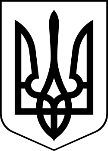 УкраїнаМЕНСЬКА МІСЬКА РАДАЧернігівська область(дев’ята сесія восьмого скликання)РІШЕННЯ31 серпня 2021 року	№ 495Про внесення змін до договору оренди землі укладеного з ТОВ «Мена-Авангард»Розглянувши клопотання генерального директора ТОВ «Мена-Авангард» Є.І. Узунова щодо внесення змін до Договору оренди землі від 19 квітня 2018 року, зареєстрований в Державному реєстрі речового права від 24.04.2018 року, номер запису про інше речове право: 25946062, а саме, щодо зміни виду використання земельних угідь «сіножаті» та «пасовища» на «ріллю», відповідно до Витягу з Державного земельного кадастру про земельну ділянку та розробленого проєкту землеустрою, що забезпечує еколого-економічного обґрунтування сівозміни та впорядкування угідь на земельній ділянці, що знаходяться у ТОВ «Мена-Авангард» у користуванні на території Менської міської територіальної громади за межами населеного пункту с. Ліски, керуючись ст. ст. 12, 93, 116, 123, 124, 1481 Земельного кодексу України, ст. 26 Закону України «Про місцеве самоврядування в Україні», ст.33 Закону України «Про оренду землі», Менська міська рада ВИРІШИЛА:1. Внести зміни, шляхом укладання додаткової угоди до Договору оренди землі укладеного між Головним управлінням Держгеокадастру у Чернігівській області та ТОВ «Мена-Авангард» від 24.04.2018 року, номер запису про інше речове право: 25946062,  загальною площею 7,6319 га, в тому числі 5,7438 га (сіножать), 1,8881 га (пасовище) кадастровий номер 7423085900:08:000:0867;а саме:змінити  сторону укладання Договору оренди в частині «Орендодавець», визначивши орендодавцем Менську міську раду.змінити вид використання земельних угідь «сіножаті» та «пасовище» на вид використання земельних угідь «рілля», відповідно до витягу з Державного земельного кадастру про земельну ділянку від 22.06.2021 №НВ -7421094592021;здійснити перерахунок річного розрахунку орендної плати, застосувавши нормативну грошову оцінку земельної ділянки площею 7,6319 га кадастровий номер 7423085900:08:000:0867, за видом використання - рілля.   2. ТОВ «Мена-Авангард» укласти відповідну додаткову угоду до договору оренди землі зазначеного у п.1 даного рішення.Контроль за виконанням рішення покласти на постійну комісію з питань містобудування, будівництва, земельних відносин та охорони природи, згідно до регламенту роботи Менської міської ради восьмого скликання та на заступника міського голови з питань діяльності виконавчих органів ради В.І.Гнипа.Міський голова			Г.А. Примаков